Usmernenie k prijímaniu detí na predprimárne vzdelávanie do materskej školy na školský rok 2023/2024 Číslo: 2023/76431:1-A2110ÚvodToto usmernenie nadväzuje na materiál „Manuál Predprimárne vzdelávanie detí“, ktorý je dostupný na https://www.minedu.sk/manual-predprimarne-vzdelavanie/ Podrobnosti k prijímaniu detí do materskej školy sú uvedené aj mnohých odpovediach v materiáli „Najčastejšie otázky súvisiace s povinným predprimárnym vzdelávaním“, ktorý je dostupný na https://www.minedu.sk/najcastejsie-otazky-suvisiace-s-povinnym-predprimarnym-vzdelavanim-aktualizacia-februar-2023/ Na predprimárne vzdelávanie sa prijíma dieťa od troch rokov veku; výnimočne možno prijať dieťa od dovŕšenia dvoch rokov veku. Pre dieťa, ktoré dosiahne päť rokov veku do 31. augusta 2022, je predprimárne vzdelávanie povinné. DôležitéToto usmernenie sa nevzťahuje na zariadenia predprimárneho vzdelávania podľa § 161l zákona č. 245/2008 Z. z. o výchove a vzdelávaní (školský zákon) a o zmene a doplnení niektorých zákonov v znení neskorších prepisov (ďalej len „školský zákon“). Pre zariadenia predprimárneho vzdelávania bude vydané samostatné usmernenie.Termín prijímaniaŽiadosti rodiča (matka, otec), inej fyzickej osoby než rodiča, ktorá má dieťa zverené do osobnej starostlivosti alebo do pestúnskej starostlivosti na základe rozhodnutia súdu, alebo zástupcu zariadenia, v ktorom sa vykonáva ústavná starostlivosť, neodkladné opatrenie alebo výchovné opatrenie na základe rozhodnutia súdu (ďalej len „zákonný zástupca“) o prijatie dieťaťa na predprimárne vzdelávanie do materskej školy (ďalej len „žiadosť“) na školský rok 2023/2024 sa budú podávať v časeod 1. mája do 31. mája 2023.Konkrétny termín (konkrétne dni, prípadne aj časové rozpätie v rámci jednotlivých dní) a miesto podávania žiadostí určí a zverejní riaditeľ materskej školy po dohode so zriaďovateľom na budove materskej školy alebo na inom verejne dostupnom mieste, vrátane webového sídla materskej školy, ak ho má materská škola zriadené. Riaditeľ materskej školy spolu s miestom, termínom a spôsobom podávania žiadostí zverejní aj podmienky prijímania detí do materskej školy.Žiadosti o prijatie dieťaťa na predprimárne vzdelávanie do materskej školyNie je prípustné, aby materská škola trvala na predložení žiadosti len na formulári, ktorý si ona sama vytvorila. Ak si materská škola vypracúva vlastný formulár žiadosti, smie na ňom požadovať len nasledujúce:osobné údaje o dieťati v rozsahu:meno, priezvisko a rodné priezvisko (je žiaduce, aby bolo uvedené v tvare totožnom ako na rodnom liste),dátum a miesto narodenia,adresa trvalého pobytu alebo adresa miesta, kde sa dieťa obvykle zdržiava, ak sa nezdržiava na adrese trvalého pobytu,rodné číslo,štátna príslušnosť,národnosť,osobné údaje o zákonných zástupcov dieťaťa v rozsahu: titul, meno a priezvisko, rodné priezvisko,adresa bydliska a druh pobytu, kontakt na účely komunikácie.DôležitéPoukazujeme na skutočnosť, že podľa § 11 ods. 6 písm. a) siedmeho bodu školského zákona materská škola získava a spracúva na účely výchovy a vzdelávania aj údaj o materinskom jazyku.) Tento údaj však podľa § 59 ods. 6 školského zákona nie je náležitosťou žiadosti o prijatie, ale takto získanú informáciu následne materská škola využije pri zbere údajov do RIS k 15. septembru 2023. Počet podaných žiadostíPočet podaných žiadostí nie je obmedzený. DôležitéMaterská škola v rámci oznámenia o konkrétnom termíne a mieste podávania žiadostí môže požiadať zákonných zástupcov, že ak bude ich dieťa na základe žiadosti prijaté do niektorej inej materskej školy, aby o tom upovedomili všetky ostatné materské školy, do ktorých tiež podali žiadosť.Podávanie žiadostíRodič môže podať žiadosť:osobne, poštou alebo kuriérom na adresu materskej školy,e-mailom alebo odoslaním naskenovaného tlačiva prostredníctvom e-mailu.Rodič môže žiadosť doručiť aj prostredníctvom: elektronického podania doručeného do elektronickej schránky materskej školy) alebo elektronického dokumentu, ktorý je autorizovaný kvalifikovaným elektronickým podpisom.)Riaditeľ materskej školy zaradenej v sieti škôl a školských zariadení Slovenskej republiky (bez ohľadu na jej zriaďovateľa a právnu formu), nemôže odmietnuť prevziať od rodiča žiadosť, a to ani v prípade, ak vie, že nemá voľnú kapacitu. O každej žiadosti je povinný rozhodnúť podľa Správneho poriadku.DôležitéPodľa § 144a školského zákona účinného od 1. januára 2022 na podaniach týkajúcich sa výchovy a vzdelávania, v ktorých sa rozhoduje v správnom konaní, teda aj na žiadosti, sa vyžaduje podpis oboch zákonných zástupcov dieťaťa. Podpis oboch zákonných zástupcov dieťaťa sa nevyžaduje, ak: - jednému z rodičov bol obmedzený alebo pozastavený výkon rodičovských práv a povinností vo veciach výchovy a vzdelávania dieťaťa, ak jeden z rodičov bol pozbavený výkonu rodičovských práv a povinností vo veciach výchovy a vzdelávania dieťaťa, alebo ak spôsobilosť jedného z rodičov na právne úkony bola obmedzená (spôsob preukázania uvedenej skutočnosti ani doklad, ktorým sa táto skutočnosť preukazuje, školský zákon neustanovuje, túto skutočnosť je možné preukázať napríklad neoverenou kópiou rozhodnutia súdu), - jeden z rodičov nie je schopný zo zdravotných dôvodov podpísať (spôsob preukázania uvedenej skutočnosti ani doklad, ktorým sa táto skutočnosť preukazuje, školský zákon neustanovuje, túto skutočnosť je možné preukázať napríklad potvrdením od všeobecného lekára zákonného zástupcu, ktoré nie je schopný sa podpísať) alebo - vec neznesie odklad, zadováženie súhlasu druhého rodiča je spojené s ťažko prekonateľnou prekážkou a je to v najlepšom záujme dieťaťa (spôsob preukázania uvedenej skutočnosti ani doklad, ktorým sa táto skutočnosť preukazuje, školský zákon neustanovuje, túto skutočnosť je možné preukázať napríklad písomným vyhlásením podľa prílohy č. 1).Zákonní zástupcovia sa môžu dohodnúť, že žiadosť podpisuje iba jeden zákonný zástupca a rozhodnutie sa doručí iba jednému zákonnému zástupcovi, ak písomné vyhlásenie o tejto skutočnosti doručia/predložia riaditeľovi školy (príloha č. 2). Deti, pre ktoré je predprimárne vzdelávanie povinné zo zákonaPre dieťa, ktoré dosiahne päť rokov veku do 31. augusta 2023 (vrátane) je predprimárne vzdelávanie povinné.Dieťa, ktoré navštevuje materskú školu a do 31. augusta 2023 (vrátane) dosiahne päť rokov veku, sa bez povinnosti opätovne žiadať o prijatie do materskej školy automaticky, od 1. septembra 2023 stáva dieťaťom plniacim povinné predprimárne vzdelávanie. Ak sa ale rodič dieťaťa, pre ktoré je predprimárne vzdelávanie povinné, rozhodne, že jeho dieťa bude plniť povinné predprimárne vzdelávanie v inej materskej škole, ako je tá, ktorú navštevuje pred začiatkom povinného predprimárneho vzdelávania, o prijatie dieťaťa do novej materskej školy musí požiadať a k žiadosti musí priložiť potvrdenie o zdravotnej spôsobilosti od všeobecného lekára pre deti a dorast, ktoré obsahuje aj údaj o povinnom očkovaní. V prípade, že týmto dieťaťom je dieťa so špeciálnymi výchovno-vzdelávacími potrebami (ďalej len „ŠVVP“), priloží rodič k žiadosti aj vyjadrenie príslušného zariadenia poradenstva a prevencie a odporučenie všeobecného lekára pre deti a dorast.Povinné predprimárne vzdelávanie dieťaťa, ktoré nedovŕši päť rokov vekuAk rodič požiada, aby bolo na povinné predprimárne vzdelávanie v materskej škole prijaté dieťa, ktoré nedovŕšilo piaty rok veku do 31. augusta 2023, je povinný k žiadosti predložiť súhlasné vyjadrenie príslušného zariadenia poradenstva a prevencie a súhlasné vyjadrenie všeobecného lekára pre deti a dorast. O to, aby bolo na povinné predprimárne vzdelávanie v materskej škole prijaté dieťa, ktoré nedovŕšilo piaty rok veku do 31. augusta 2023 je rodič povinný požiadať najneskôr 31. augusta 2023.DôležitéS účinnosťou od 1. septembra 2023, ak bude schválená novela školského zákona, už nebude možné zaradiť ako dieťa plniace povinné predprimárne vzdelávanie žiadne dieťa, ktoré nedovŕši piaty rok veku do 31. augusta 2023.Spádová materská školaSpádová materská škola sa určuje len pre deti, pre ktoré je predprimárne vzdelávanie povinné. Spádovými materskými školami sú len materské školy zriadené obcou/mestom. „Spádovosť“ sa netýka ani cirkevných ani súkromných materských škôl a ani materských škôl zriadených regionálnymi úradmi školskej správy.Povinné predprimárne vzdelávanie plní dieťa v spádovej materskej škole, ak zákonný zástupca pre dieťa nevyberie inú materskú školu. Dieťa môže plniť povinné predprimárne vzdelávanie aj v inej ako spádovej materskej škole, ak ho riaditeľ tejto materskej školy prijme na predprimárne vzdelávanie. Dieťa môže plniť povinné predprimárne vzdelávanie mimo obce, v ktorej má trvalý pobyt, na základe rozhodnutia riaditeľa materskej školy, do ktorej sa hlási. Deti pokračujúce v plnení povinného predprimárneho vzdelávaniaPovinné predprimárne vzdelávanie v materskej škole trvá jeden školský rok. Ak dieťa po dovŕšení šiesteho roka veku nedosiahne školskú spôsobilosť, riaditeľ materskej školy rozhodne o pokračovaní plnenia povinného predprimárneho vzdelávania v materskej škole na základe:písomného súhlasu príslušného zariadenia poradenstva a prevencie, písomného súhlasu všeobecného lekára pre deti a dorast informovaného súhlasu zákonného zástupcu (podpísaného obidvomi zákonnými zástupcami).Rozhodnutie o pokračovaní plnenia povinného predprimárneho vzdelávania riaditeľ materskej školy vydá bezodkladne po predložení písomného súhlasu príslušného zariadenia poradenstva a prevencie, písomného súhlasu všeobecného lekára pre deti a  dorast (príloha č. 3) a informovaného súhlasu zákonného zástupcu (príloha č. 4).DôležitéŽiadne dieťa, ani dieťa so špeciálnymi výchovno-vzdelávacími potrebami, nesmie mať vydané rozhodnutie o pokračovaní plnenia povinného predprimárneho vzdelávania dva-krát. Ak dieťa ani po pokračovaní plnenia povinného predprimárneho vzdelávania v materskej škole nedosiahlo školskú spôsobilosť, začne najneskôr 1. septembra, ktorý nasleduje po dni, v ktorom dieťa dovŕšilo siedmy rok veku, plniť povinnú školskú dochádzku v základnej škole.Ak zákonný zástupca alebo zástupca zariadenia ani po výzve riaditeľa materskej školy nepredloží všetky tri doklady, alebo jeden z dokumentov bude nesúhlasný, riaditeľ materskej školy nevydá rozhodnutie o pokračovaní plnenia povinného predprimárneho vzdelávania. DôležitéV školskom roku 2023/2024 budú deťmi pokračujúcimi v plnení povinného predprimárneho vzdelávania ešte aj deti, ktoré v školskom roku 2022/2023 plnili povinné predprimárne vzdelávanie pred piatym rokom veku a to v prípade, ak: - nedosiahnu školskú spôsobilosť a nemôžu byť výnimočne prijaté na základné vzdelávanie podľa § 60 ods. 1 školského zákona alebo- ich rodičia sa rozhodli nepožiadať o výnimočné prijatie na základné vzdelávanie podľa § 60 ods. 1 školského zákona.Takéto deti môžu v školskom roku 2023/2024 pokračovať v plnení povinného predprimárneho vzdelávania len ak ich zákonný zástupca najneskôr do 31. augusta 2023 (vrátane) predloží materskej škole:- písomný súhlas príslušného zariadenia poradenstva a prevencie, - písomný súhlas všeobecného lekára pre deti a dorast - informovaný súhlas zákonného zástupcu (podpísaný obidvomi zákonnými zástupcami).Až po predložení týchto troch dokladov riaditeľ materskej školy takýmto deťom vydá rozhodnutie o pokračovaní v plnení povinného predprimárneho vzdelávania.Rozhodnutie riaditeľa materskej školyRiaditeľ materskej školy vydá rozhodnutie o prijatí dieťaťa na predprimárne vzdelávanie od 1. septembra 2023 najneskôr do 30. júna 2023.DôležitéPodrobnosti o vydávaní rozhodnutí vo veciach podľa § 5 ods. 14 zákona č. 596/2003 Z. z. o štátnej správe v školstve a školskej samospráve a o zmene a doplnení niektorých zákonov v znení neskorších predpisov sú uvedené v materiáli „Manuál Predprimárne vzdelávanie detí“, ktorý je dostupný na https://www.minedu.sk/manual-predprimarne-vzdelavanie/ Odporúča sa, aby riaditeľ materskej školy písomne oznámil zriaďovateľovi počet prijatých detí a počet neprijatých detí a to bez uvedenia ich osobných údajov.Dôležité:Riaditeľ materskej školy do 15. júla zašle zoznam detí prijatých na povinné predprimárne vzdelávanie obci, v ktorej majú trvalý pobyt. Zoznam obsahuje meno, priezvisko, dátum narodenia, adresu trvalého pobytu prijatého dieťaťa. Na zaslanie tejto informácie sa odporúča využiť prílohu č. 5Podľa § 144a školského zákona v znení účinnom od 1. januára 2022 sa rozhodnutie o prijatí alebo neprijatí dieťaťa (ďalej len „rozhodnutie“) na predprimárne vzdelávanie do materskej školy doručuje obom zákonným zástupcom dieťaťa. Ak ani jednému zo zákonných zástupcov nebol obmedzený alebo pozastavený výkon rodičovských prác a povinností vo veciach výchovy a vzdelávania dieťaťa, riaditeľ materskej školy doručuje rozhodnutie obidvom zákonným zástupcom dieťaťa osobitne, bez ohľadu na to, či zákonní zástupcovia majú rovnakú alebo rôznu doručovaciu adresu, pretože obidvaja zákonní zástupcovia dieťaťa sú riadnymi účastníkmi konania.Riaditeľ materskej školy doručí rozhodnutie iba jednému zákonnému zástupcovi len v prípade, ak:doručovacia adresa druhého zákonného zástupcu nie je známa alebosa tak zákonní zástupcovia dohodli a túto dohodu deklarovali písomným vyhlásením podľa § 144a ods. 4 školského zákona, ktorú doručili riaditeľovi školy (príloha č. 2).Poznámka: Pri doručovaní rozhodnutí môžu riaditelia materských škôl postupovať podľa usmernenia „Usmernenie k doručovaniu rozhodnutí riaditeľov škôl a riaditeľov školských zariadení“, dostupného na: https://www.minedu.sk/data/att/19232.pdfDôležitéVzory v prílohách sú odporúčané, teda dokument môže mať aj inú podobu, rozhodujúce je, aby jeho obsah zodpovedal príslušnému ustanoveniu zákona.Príloha č. 1Čestné vyhlásenie zákonného zástupcuPodpísaná/ý: ...................................................................................................................................ako rodič/zákonný zástupca: ..........................................................................................................Adresa bydliska:................................................................................................................................Telefón: .............................................................	e-mail1: .............................................................týmto čestne vyhlasujem,že zadováženie súhlasu/podpisu druhého zákonného zástupcu ............................................. na podaniach týkajúcich sa výchovy a vzdelávania môjho dieťaťa, o ktorých sa rozhoduje v správnom konaní, je spojené s ťažko prekonateľnou prekážkou, vec neznesie odklad a podpísanie písomnosti len mnou ako jedným zákonným zástupcom je v najlepšom záujme môjho dieťaťa.Som si vedomá/ý toho, že pokiaľ by mnou uvedené vyhlásenie nebolo pravdivé alebo informácie boli závažným spôsobom zamlčané, budem znášať všetky z toho vyplývajúce právne následky.V.................................... dňa ....................................................................................podpis zákonného zástupcu (vyhlasovateľa)Príloha č. 2(Zákonný zástupca 1 (meno a priezvisko, adresa bydliska (ulica a číslo domu), PSČ, obec)(Zákonný zástupca 2 (meno a priezvisko, adresa bydliska (ulica a číslo domu), PSČ, obec)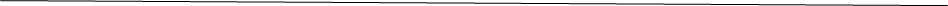 Písomné vyhlásenie k podaniam týkajúcich sa výchovy a vzdelávania, o ktorých sa rozhoduje v správnom konaníAko zákonní zástupcovia nášho dieťaťa .............................................................................. v súlade s § 144a ods. 4 zákona č. 245/2008 Z. z. o výchove a vzdelávaní (školský zákon) a o zmene a doplnení niektorých zákonov v znení neskorších predpisov týmto vyhlasujeme, že podpisovať všetky podania týkajúce sa výchovy a vzdelávania nášho dieťaťa, o ktorých sa rozhoduje v správnom konaní bude jeden zo zákonných zástupcov................................................................... . Len tomuto zákonnému zástupcovi budú zároveň doručované aj rozhodnutia.V ............................................. dňa ......................podpis zákonného zástupcu 1podpis zákonného zástupcu 2Príloha č. 3Adresa ambulancie:MUDr.Vec Súhlas všeobecného lekára pre deti a dorast s pokračovaním plnenia povinného predprimárneho vzdelávaniaNa základe posúdenia zdravotného stavu dieťaťa ............................................, narodeného ............................................... súhlasím/nesúhlasím s pokračovaním plnenia povinného predprimárneho vzdelávania.Tento súhlas sa vydáva podľa § 28a ods. 3 zákona č. 245/2008 Z. z. o výchove a vzdelávaní (školský zákon) a o zmene a doplnení niektorých zákonov v znení neskorších predpisov.V Príklade DD. MM. RRRR								...................................................................								pečiatka a podpis lekára